Numerical games 2Name of the activity: By boat on the DanubePurpouse of the activity:-verifying numerical scale and numeric knowledge within 1-3Tasks:-to place the boats in ascending order from 1 to 3-to identify the set of 1, 2, and 3 elements-to verbalize the action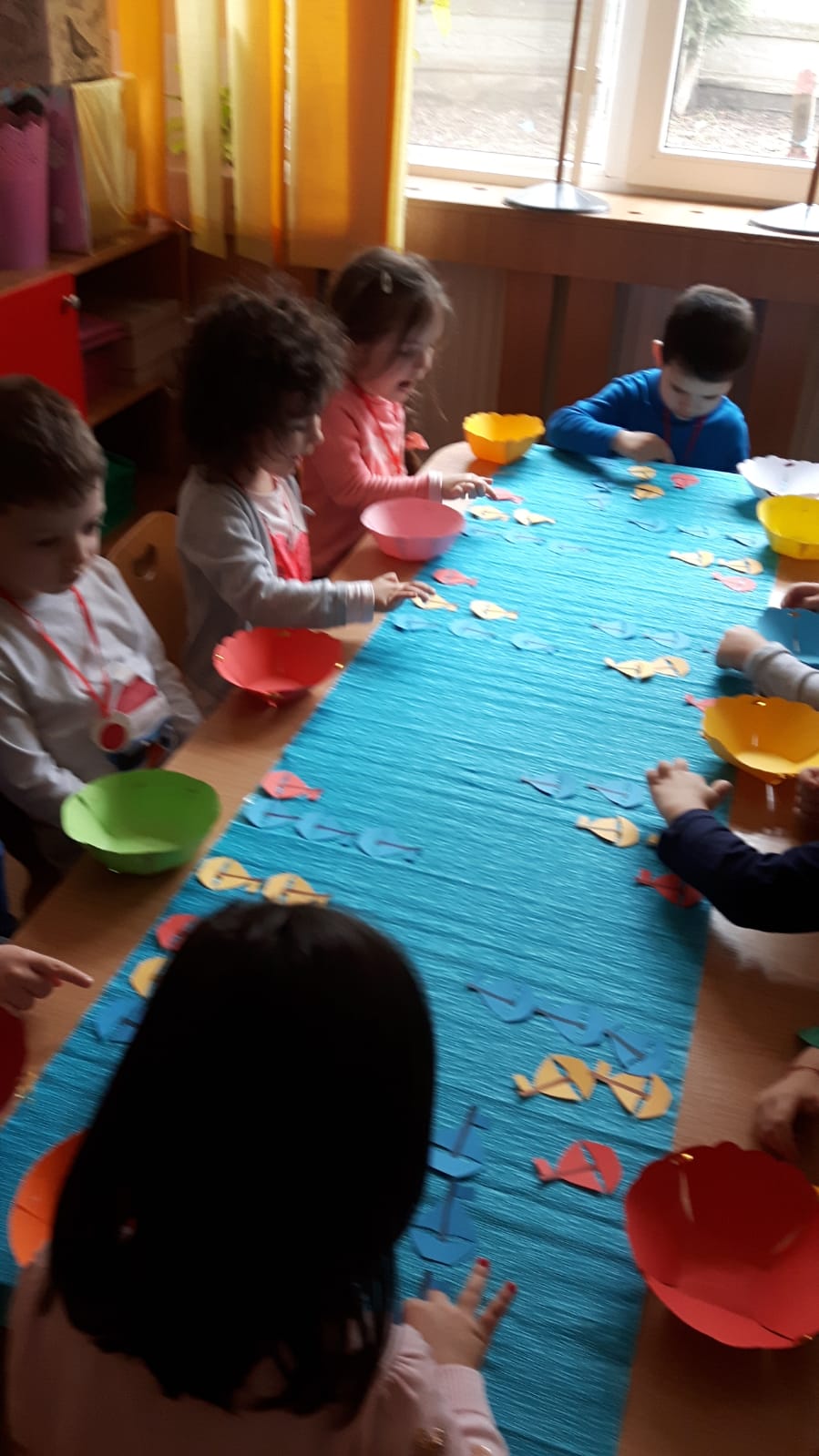 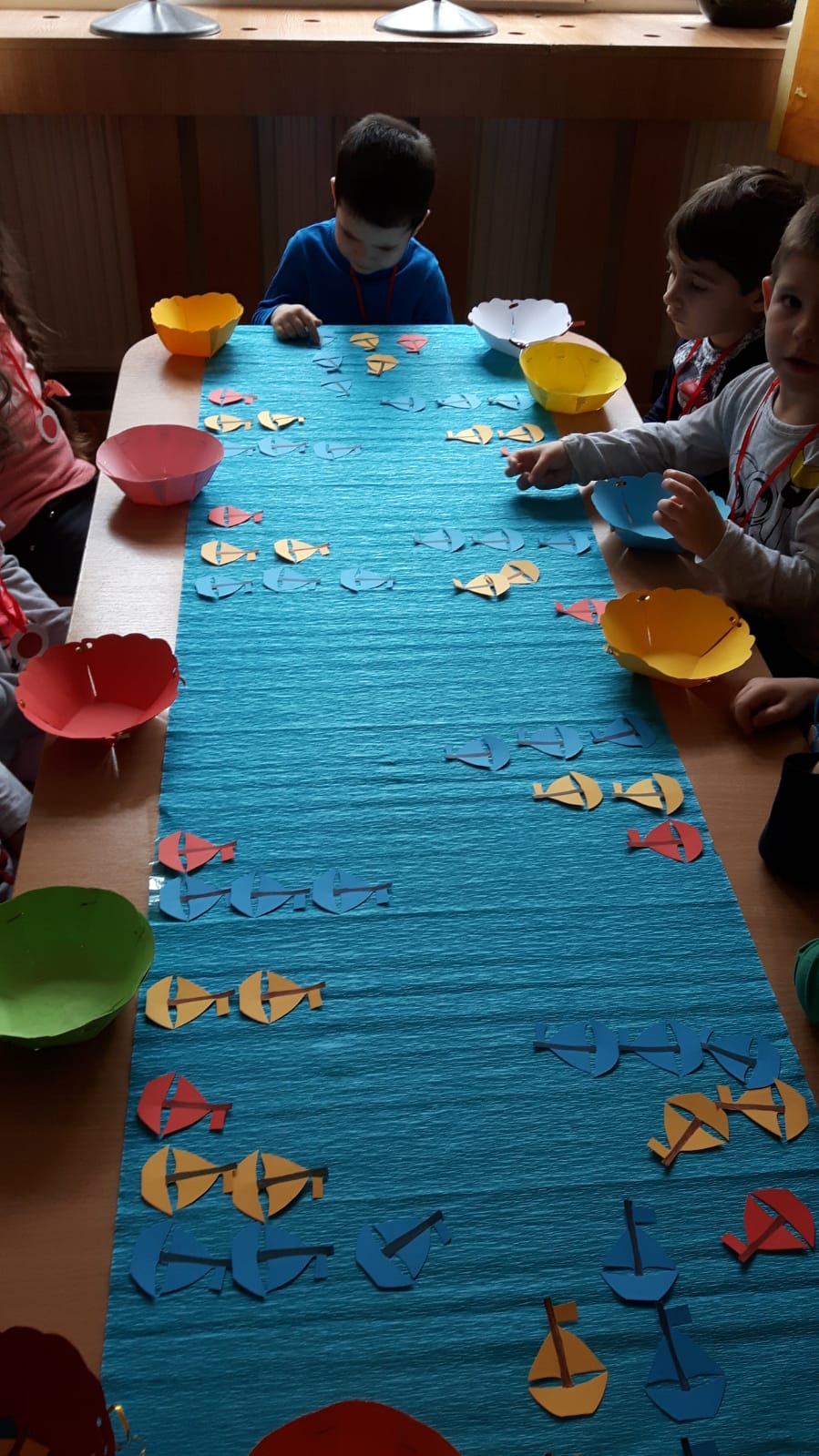 